HOME SCIENCE GRADE FIVE TERM 1 2023A person going through puberty is referred to as?  Answer as per the instructions provided.Match the picture with the type of nutrients
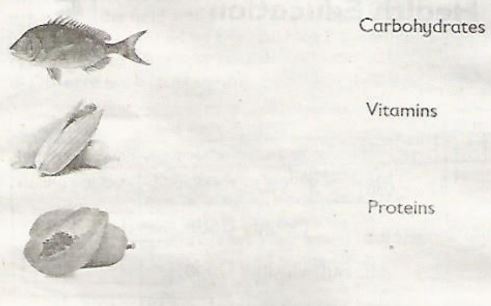 Leonida was asked by her parents to make a menu for their dinner.
Which was the best menu?Ugali, fish and cabbageMeat, rice and potatoesChapati, chips and chickenState three nutritional deficiency diseases.The picture below shows a child suffering from a certain nutritional deficiency disease. Which one is it?_________________________________
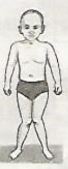 What is the cause of goitre?____________________________________________Name two pulses we get from plants_______________________________________________Draw two tools found in the kitchenState two improvised cleaning materials_________________________________________________________Cleaning kitchen tools made of melamine
Materials needed: melamine plate or cup, warm water, soap, soft cloth or sponge. Follow the right steps to clean your tool of choice.Making a menu for dinner.
Make a balanced menu for dinner that can be used at home on a weekend. Use food that have a variety of nutrients.Name four good grooming habits. You were asked to advice fellow students on physical exercises. State three physical exercises for an adolescent. State three importance of physical exercise. Fill the table below by naming three examples in each case. It's important to wash hands regularly. State three instances when one must wash hands? Body building foodsProtective foods 